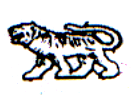 АДМИНИСТРАЦИЯ МИХАЙЛОВСКОГО МУНИЦИПАЛЬНОГО
РАЙОНА ПРИМОРСКОГО КРАЯ
П О С Т А Н О В Л Е Н И Е 
05.02.2018                                                 с. Михайловка                                                    № 102-паО внесении изменений в постановление администрации Михайловского муниципального района от 08.04.2015 № 316-па «Об утверждении Положения «О комиссии по жилищным вопросам администрации Михайловского муниципального района» В соответствии c Федеральным законом от 06 октября 2003 года № 131-ФЗ «Об общих принципах организации местного самоуправления в Российской Федерации», руководствуясь Уставом Михайловского муниципального района, в связи с изменением кадрового состава, администрация Михайловского муниципального районаПОСТАНОВЛЯЕТ:1. Внести изменения в постановление администрации Михайловского муниципального района от 08.04.2015 № 316-па «Об утверждении Положения «О комиссии по жилищным вопросам администрации Михайловского муниципального района» (далее – постановление) следующего содержания:Приложение № 2 к постановлению изложить в новой редакции:СОСТАВ комиссии по жилищным вопросам администрации Михайловского муниципального района2. Муниципальному казенному учреждению «Управление по организационно-техническому обеспечению деятельности администрации Михайловского муниципального района» (Луданов) разместить данное постановление на официальном сайте администрации Михайловского муниципального района.3. Настоящее постановление вступает в силу с момента его размещения на сайте.4. Контроль над исполнением настоящего постановления возложить на заместителя главы администрации муниципального района В.Г. Смирнову.Глава Михайловского муниципального района –Глава администрации района                                                               В.В. Архипов«Приложение № 2к постановлению администрации Михайловского муниципального районаот 08.04.2015 № 316-паСмирнова Вера Григорьевна, заместитель главы администрации Михайловского муниципального районаПредседатель комиссииБалабадько Юлия Анатольевна, начальник управления по вопросам градостроительства, имущественных и земельных отношенийЗаместитель председателя комиссииИванова Ксения Эрастовна, главный специалист 1 разряда по работе с жилищным фондом отдела по работе с жилищным фондом управления жизнеобеспеченияСекретарь комиссииВеремчук Александр Александрович, главный специалист 1 разряда, юрист управления правового обеспеченияЧлен комиссииБурцева Вера Александровна, начальник отдела по работе с жилищным фондом  управления жизнеобеспеченияЧлен комиссииПозднякова Виктория Олеговна, главный специалист 1 разряда по муниципальному контролю жилищного фонда отдела муниципального контроля управления по вопросам градостроительства, имущественных и земельных отношенийЧлен комиссииМастабаева Юлия Валерьевна, начальник отдела по культуре и молодежной политике управления культуры и внутренней политикиЧлен комиссииБогатырь Оксана Владимировна, заместитель главы администрации Кремовского сельского поселенияЧлен комиссии (по согласованию)Ровенко Анжелика Павловна, главный специалист-эксперт территориального отдела опеки и попечительства Департамента образования и науки Приморского края по Михайловскому муниципальному районуЧлен комиссии (по согласованию)Ухаботина Нина Дмитриевна, председатель районного общества инвалидов»Член комиссии (по согласованию)»